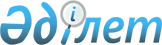 "2012-2014 жылдарға арналған аудандық бюджет туралы" Жамбыл аудандық мәслихатының 2011 жылғы 14 желтоқсандағы № 47-3 шешіміне өзгерістер енгізу туралы
					
			Күшін жойған
			
			
		
					Жамбыл облысы Жамбыл ауданы мәслихатының 2012 жылғы 10 мамырдағы N 5-2 Шешімі. Жамбыл облысы Жамбыл ауданының Әділет басқармасында 2012 жылғы 21 мамырда 6-3-140 нөмірімен тіркелді. Қолданылу мерзімінің аяқталуына байланысты күші жойылды (Жамбыл облыстық Әділет департаментінің 2013 жылғы 11 наурыздағы N 2-2-17/388 хаты)      Ескерту. Қолданылу мерзімінің аяқталуына байланысты күші жойылды (Жамбыл облыстық Әділет департаментінің 11.03.2013 № 2-2-17/388 хаты).

      РҚАО ескертпесі:

      Мәтінде авторлық орфография және пунктуация сақталған.

      Қазақстан Республикасының 2008 жылғы 4 желтоқсандағы Бюджет кодексінің 109 бабына, «Қазақстан Республикасындағы жергілікті мемлекеттік басқару және өзін-өзі басқару туралы» Қазақстан Республикасының 2001 жылғы 23 қаңтардағы Заңының 6 бабына сәйкес және «Жамбыл облысы әкімдігінің 2011 жылғы 13 желтоқсандағы № 395 қаулысына өзгерістер енгізу туралы» Жамбыл облысы әкімдігінің 2012 жылғы 26 сәуірдегі № 136 қаулысы негізінде Жамбыл аудандық мәслихаты ШЕШІМ ЕТТІ:



      1. «2012-2014 жылдарға арналған аудандық бюджет туралы» Жамбыл аудандық мәслихатының 2011 жылғы 14 желтоқсандағы № 47-3 шешіміне (Нормативтік құқықтық актілерді мемлекеттік тіркеу тізілімінде № 6-3-132 болып тіркелген, 2011 жылғы 31 желтоқсанда № 111-112 «Шұғыла-Радуга» газетінде жарияланған) келесі өзгерістер енгізілсін:



      1 тармақта:

      1) тармақшада «8 056 500» сандары «7 917 172» сандарымен ауыстырылсын;

      «6 849 625» сандары «6 710 297» сандарымен ауыстырылсын;

      2) тармақшада «8 074 584» сандары «7935256» сандарымен ауыстырылсын;



      4 тармақта «2 203 745» сандары «2 074 108» сандарымен ауыстырылсын;



      5 тармақта «228 866» сандары «219 175» сандарымен ауыстырылсын.



      Аталған шешімнің 1 - қосымшасы осы шешімнің 1 - қосымшасына сәйкес жаңа редакцияда мазмұндалсын.



      2. Осы шешімнің орындалуына бақылау жасау аудандық мәслихаттың Аумақтық әлеуметтік-экономикалық дамуы, бюджет және жергілікті салықтар мәселелері жөніндегі тұрақты комиссиясына жүктелсін.



      3. Осы шешім әділет органдарында мемлекеттік тіркелген күннен бастап күшіне енеді және 2012 жылдың 1 қаңтарынан бастап қолданысқа енгізіледі.

      

      Жамбыл аудандық мәслихат                   Жамбыл аудандық

      сессиясының төрағасы:                      мәслихат хатшысы:

      Ә. Тлегенов                                Р.Бегалиев

Жамбыл аудандық мәслихатының

2012 жылғы  10 мамырдағы

№ 5-2 шешіміне № 1- қосымшаЖамбыл аудандық мәслихатының

2011 жылғы 14 желтоқсандағы

№ 47-3 шешіміне № 1- қосымша 2012 жылға арналған Жамбыл ауданының бюджеті
					© 2012. Қазақстан Республикасы Әділет министрлігінің «Қазақстан Республикасының Заңнама және құқықтық ақпарат институты» ШЖҚ РМК
				АТАУЫАТАУЫ2012 жыл, сомасы мың теңгеСанатСанатСанатСанат2012 жыл, сомасы мың теңгеСыныбыСыныбыСыныбы2012 жыл, сомасы мың теңгеІшкі сыныбыІшкі сыныбы2012 жыл, сомасы мың теңге1. Кірістер7 917 1721Салықтық түсімдер1 178 68401Табыс салығы261 0362Жеке табыс салығы261 03603Әлеуметтік салық214 0991Әлеуметтік салық214 09904Меншікке салынатын салықтар573 6521Мүлікке салынатын салықтар520 0283Жер салығы7 7364Көлік құралдарына салынатын салық42 7455Бірыңғай жер салығы3 14305Тауарларға, жұмыстарға және қызметтерге салынатын ішкі салықтар123 2022Акциздер114 3303Табиғи және басқа да ресурстарды пайдаланғаны үшін түсетін түсімдер2 3594Кәсіпкерлік және кәсіби қызметті жүргізгені үшін алынатын алымдар6 51308Заңдық мәнді іс- әрекеттерді жасағаны және /немесе/ оған уәкілеттігі бар мемлекеттік органдар немесе лауазымды адамдар құжаттар бергені үшін алатын міндетті төлемдер6 6951Мемлекеттік баж6 6952Салықтық емес түсімдер16 79301Мемлекеттік меншіктен түсетін кірістер4 4515Мемлекет меншігіндегі мүлікті жалға беруден түсетін кірістер4 45102Мемлекеттік бюджеттен қаржыландырылатын мемлекеттік мекемелердің тауарларды (жұмыстарды, қызметтерді) өткізуінен түсетін түсімдер3 3861Мемлекеттік бюджеттен қаржыландырылатын мемлекеттік мекемелердің тауарларды (жұмыстарды, қызметтерді) өткізуінен түсетін түсімдер3 38604Мемлекеттік бюджеттен қаржыландырылатын, сондай -ақ Қазақстан Республикасы Ұлттық Банкінің бюджетінен (шығыстар сметасынан) ұсталатын және қаржыландырылатын мемлекеттік мекемелер салатын айыппұлдар, өсімпұлдар, санкциялар, өндіріп алулар7 5801Мұнай секторы ұйымдарынан түсетін түсімдерді қоспағанда, мемлекеттік бьюджеттен қаржыландырылатын, сондай-ақ Қазақстане Республикасы Ұлттық банкінің бюджетінен (шығыстар сметасынан) ұсталатын және қаржыландырылатын мемлекеттік мекемелер салатын айыппұлдар, өсімпұлдар, санкциялар, өндіріп алулар7 58006Басқа да салықтық емес түсімдер1 3761Басқа да салықтық емес түсімдер1 3763Негізгі капиталды сатудан түсетін түсімдер11 39803Жерді және материалдық емес активтерді сату11 3981Жерді сату11 3984Трансферттердің түсімдері6 710 29702Мемлекеттік басқарудың жоғары тұрған органдарынан түсетін трансферттер6 710 2972Облыстық бюджеттен түсетін трансферттер6 710 297Функционалдық топФункционалдық топФункционалдық топФункционалдық топ2012 жыл, сомасы мың теңгеБюджеттік бағдарламалардың әкiмшiсiБюджеттік бағдарламалардың әкiмшiсiБюджеттік бағдарламалардың әкiмшiсi2012 жыл, сомасы мың теңгеБағдарламаБағдарлама2012 жыл, сомасы мың теңгеАтауы2012 жыл, сомасы мың теңге2. Шығыстар7 935 25601Жалпы сипаттағы мемлекеттiк қызметтер334 011112Аудан (облыстық маңызы бар қала) мәслихатының аппараты14 615001Аудан (облыстық маңызы бар қала) мәслихатының қызметін қамтамасыз ету жөніндегі қызметтер14 155003Мемлекеттік органның күрделі шығыстары460122Аудан (облыстық маңызы бар қала) әкімінің аппараты85 187001Аудан (облыстық маңызы бар қала) әкімінің қызметін қамтамасыз ету жөніндегі қызметтер70 324002Ақпараттық жүйелер құру10 163003Мемлекеттік органның күрделі шығыстары4 700123Қаладағы аудан, аудандық маңызы бар қала, кент, ауыл (село), ауылдық (селолық) округ әкімінің аппараты206 766001Қаладағы аудан, аудандық маңызы бар қаланың, кент, ауыл (село), ауылдық (селолық) округ әкімінің қызметін қамтамасыз ету жөніндегі қызметтер204 556022Мемлекеттік органның күрделі шығыстары2 210452Ауданның (облыстық маңызы бар қаланың) қаржы бөлімі13 839001Ауданның (областық манызы бар қаланың) бюджетін орындау және ауданның (облыстық маңызы бар қаланың) коммуналдық меншігін басқару саласындағы мемлекеттік саясатты іске асыру жөніндегі қызметтер13 172011Коммуналдық меншікке түскен мүлікті есепке алу, сақтау, бағалау және сату407018Мемлекеттік органның күрделі шығыстары260453Ауданның (облыстық маңызы бар қаланың) экономика және бюджеттік жоспарлау бөлімі13 604001Экономикалық саясатты, мемлекеттік жоспарлау жүйесін қалыптастыру және дамыту және ауданды (облыстық манызы бар қаланы) басқару саласындағы мемлекеттік саясатты іске асыру жөніндегі қызметтер13 344004Мемлекеттік органның күрделі шығыстары26002Қорғаныс3 249122Аудан (облыстық маңызы бар қала) әкімінің аппараты3 249005Жалпыға бірдей әскери міндетті атқару шеңберіндегі іс-шаралар3 24903Қоғамдық тәртіп, қауіпсіздік, құқықтық, сот, қылмыстық-атқару қызметі2 000458Ауданның (облыстық маңызы бар қаланың) тұрғын үй-коммуналдық шаруашылығы, жолаушылар көлігі және автомобиль жолдары бөлімі2 000021Елдi мекендерде жол қозғалысы қауiпсiздiгін қамтамасыз ету2 00004Бiлiм беру4 793 686471Ауданның (облыстық маңызы бар қаланың) білім, дене шынықтыру және спорт бөлімі549 703003Мектепке дейінгі тәрбиелеу мен оқытуды қамтамасыз ету544 103025Республикалық бюджеттен берілетін нысаналы трансферттер есебінен мектепке дейінгі ұйымдардың тәрбиешілеріне біліктілік санаты үшін қосымша ақының мөлшерін ұлғайту5 600471Ауданның (облыстық маңызы бар қаланың) білім, дене шынықтыру және спорт бөлімі2 868 673004Жалпы білім беру2 774 818005Балалар мен жеткіншектерге қосымша білім беру43 433063Республикалық бюджеттен берілетін нысаналы трансферттер есебінен «Назарбаев Зияткерлік мектептері» ДБҰ-ның оқу бағдарламалары бойынша біліктілікті арттырудан өткен мұғалімдерге еңбекақыны арттыру3 422064Республикалық бюджеттен берілетін трансферттер есебінен мектеп мұғалімдеріне біліктілік санаты үшін қосымша ақының мөлшерін ұлғайту47 000466Ауданның (облыстық маңызы бар қаланың ) сәулет, қала құрылысы және құрылыс бөлімі1 260 675037Білім беру объектілерін салу және реконструкциялау1 260 675471Ауданның (облыстық маңызы бар қаланың) білім, дене шынықтыру және спорт бөлімі114 635009Ауданның (облыстық маңызы бар қаланың) мемлекеттiк бiлiм беру мекемелері үшiн оқулықтар мен оқу-әдiстемелiк кешендерді сатып алу және жеткiзу56 207020Республикалық бюджеттен берілетін трансферттер есебінен жетім баланы (жетім балаларды) және ата-аналарының қамқорынсыз қалған баланы (балаларды) күтіп-ұстауға асыраушыларына ай сайынғы ақшалай қаражат төлемдері44 666023Республикалық бюджеттен берілетін трансферттер есебінен үйде оқытылатын мүгедек балаларды жабдықпен, бағдарламалық қамтыммен қамтамасыз ету13 76206Әлеуметтiк көмек және әлеуметтiк қамтамасыз ету264 780123Қаладағы аудан, аудандық маңызы бар қала, кент, ауыл (село), ауылдық (селолық) округ әкімінің аппараты2 540003Мұқтаж азаматтарға үйінде әлеуметтік көмек көрсету2 540451Ауданның (облыстық маңызы бар қаланың) жұмыспен қамту және әлеуметтік бағдарламалар бөлімі235 333002Еңбекпен қамту бағдарламасы50 930004Ауылдық жерлерде тұратын денсаулық сақтау, білім беру, әлеуметтік қамтамасыз ету, мәдениет және спорт мамандарына отын сатып алуға Қазақстан Республикасының заңнамасына сәйкес әлеуметтік көмек көрсету4 000005Мемлекеттік атаулы әлеуметтік көмек8 100006Тұрғын үй көмегін көрсету17 000007Жергілікті өкілетті органдардың шешімі бойынша мұқтаж азаматтардың жекелеген топтарына әлеуметтік көмек4 633010Үйден тәрбиеленіп оқытылатын мүгедек балаларды материалдық қамтамасыз ету4 842014Мұқтаж азаматтарға үйде әлеуметтік көмек көрсету8 96901618 жасқа дейінгі балаларға мемлекеттік жәрдемақылар108 000017Мүгедектерді оңалту жеке бағдарламасына сәйкес, мұқтаж мүгедектерді міндетті гигиеналық құралдармен және ымдау тілі мамандарының қызмет көрсетуін, жеке көмекшілермен қамтамасыз ету12 250023Жұмыспен қамту орталықтарының қызметін қамтамасыз ету16 609451Ауданның (облыстық маңызы бар қаланың) жұмыспен қамту және әлеуметтік бағдарламалар бөлімі26 907001Жергілікті деңгейде жұмыспен қамтуды қамтамасыз ету және халық үшін әлеуметтік бағдарламаларды іске асыру саласындағы мемлекеттік саясатты іске асыру жөніндегі қызметтер25 377011Жәрдемақыларды және басқа да әлеуметтік төлемдерді есептеу, төлеу мен жеткізу бойынша қызметтерге ақы төлеу1 400021Мемлекеттік органның күрделі шығыстары13007Тұрғын үй-коммуналдық шаруашылық1 484 298458Ауданның (облыстық маңызы бар қаланың) тұрғын үй-коммуналдық шаруашылығы, жолаушылар көлігі және автомобиль жолдары бөлімі17 440003Мемлекеттік тұрғын үй қорының сақталуын ұйымдастыру13 940004Азаматтардың жекелеген санаттарын тұрғын үймен қамтамасыз ету3 500466Ауданның (облыстық маңызы бар қаланың ) сәулет, қала құрылысы және құрылыс бөлімі137 488004Инженерлік-коммуникациялық инфрақұрылымды жобалау,дамыту, жайластыру және (немесе) сатып алу119 486074Жұмыспен қамту 2020 бағдарламасының екінші бағыты шеңберінде жетіспейтін инженерлік-коммуникациялық инфрақұрылымды дамытуға мен жайластыруға18 002455Ауданның (облыстық маңызы бар қаланың) мәдениет және тілдерді дамыту бөлімі52 413024Жұмыспен қамту-2020 бағдарламасы бойынша ауылдық елді мекендерді дамыту шеңберінде объектілерді жөндеу52 413471Ауданның (облыстық маңызы бар қаланың) білім, дене шынықтыру және спорт бөлімі18 226026Жұмыспен қамту-2020 бағдарламасы бойынша ауылдық елді мекендерді дамыту шеңберінде объектілерді жөндеу18 226123Қаладағы аудан, аудандық маңызы бар қала, кент, ауыл (село), ауылдық (селолық) округ әкімінің аппараты26 853014Елді мекендерді сумен жабдықтауды ұйымдастыру26 853458Ауданның (облыстық маңызы бар қаланың) тұрғын үй-коммуналдық шаруашылығы, жолаушылар көлігі және автомобиль жолдары бөлімі9 821012Сумен жабдықтау және су бұру жүйесінің жұмыс істеуі2 983028Коммуналдық шаруашылығын дамыту6 838466Ауданның (облыстық маңызы бар қаланың ) сәулет, қала құрылысы және құрылыс бөлімі1 098 474005Коммуналдық шаруашылығын дамыту7 000006Сумен жабдықтау және су бұру жүйесін дамыту109 1474123Қаладағы аудан, аудандық маңызы бар қала, кент, ауыл (село), ауылдық (селолық) округ әкімінің аппараты102 243008Елді мекендердің көшелерін жарықтандыру60 018009Елді мекендердің санитариясын қамтамасыз ету1 630011Елді мекендерді абаттандыру мен көгалдандыру40 595458Ауданның (облыстық маңызы бар қаланың) тұрғын үй-коммуналдық шаруашылығы, жолаушылар көлігі және автомобиль жолдары бөлімі21 340015Елді мекендердің көшелерін жарықтандыру4 300016Елдi мекендердiң санитариясын қамтамасыз ету1 500018Елдi мекендердi абаттандыру және көгалдандыру15 54008Мәдениет, спорт, туризм және ақпараттық кеңістiк210 709455Ауданның (облыстық маңызы бар қаланың) мәдениет және тілдерді дамыту бөлімі101 077003Мәдени-демалыс жұмысын қолдау101 077471Ауданның (облыстық маңызы бар қаланың) білім, дене шынықтыру және спорт бөлімі7 000013Ұлттық және бұқаралық спорт түрлерін дамыту2 500014Аудандық (облыстық маңызы бар қалалық) деңгейде спорттық жарыстар өткiзу2 000015Әртүрлi спорт түрлерi бойынша ауданның (облыстық маңызы бар қаланың) құрама командаларының мүшелерiн дайындау және олардың облыстық спорт жарыстарына қатысуы2 500455Ауданның (облыстық маңызы бар қаланың) мәдениет және тілдерді дамыту бөлімі45 593006Аудандық (қалалық) кiтапханалардың жұмыс iстеуi44 943007Мемлекеттік тілді және Қазақстан халықтарының басқа да тілдерін дамыту650456Ауданның (облыстық маңызы бар қаланың) ішкі саясат бөлімі18 234002Газеттер мен журналдар арқылы мемлекеттік ақпараттық саясат жүргізу жөніндегі қызметтер18 234455Ауданның (облыстық маңызы бар қаланың) мәдениет және тілдерді дамыту бөлімі7 403001Жергілікті деңгейде тілдерді және мәдениетті дамыту саласындағы мемлекеттік саясатты іске асыру жөніндегі қызметтер7 273010Мемлекеттік органның күрделі шығыстары130456Ауданның (облыстық маңызы бар қаланың) ішкі саясат бөлімі31 402001Жергілікті деңгейде ақпарат, мемлекеттілікті нығайту және азаматтардың әлеуметтік сенімділігін қалыптастыру саласында мемлекеттік саясатты іске асыру жөніндегі қызметтер11 247003Жастар саясаты саласындағы іс шараларды iске асыру20 025006Мемлекеттік органның күрделі шығыстары13010Ауыл, су, орман, балық шаруашылығы, ерекше қорғалатын табиғи аумақтар, қоршаған ортаны және жануарлар дүниесін қорғау, жер қатынастары149 828454Ауданның ( облыстық маңызы бар қаланың) кәсіпкерлік және ауыл шаруашылығы бөлімі5 937099Мамандарды әлеуметтік қолдау жөніндегі шараларды іске асыру5 937466Ауданның (облыстық маңызы бар қаланың ) сәулет, қала құрылысы және құрылыс бөлімі8 823010Ауыл шаруашылығы объектілерін дамыту8 823473Ауданның (областық маңызы бар қаланың) ветеринария бөлімі28 663001Жергілікте деңгейде ветеринария саласындағы мемлекеттік саясатты іске асыру жөніндегі қызметтер13 453003Мемлекеттік органның күрделі шығыстары1 845005Мал көмінділерінің (биотермиялық шұңқырлардың) жұмыс істеуін қамтамасыз ету497007Қаңғыбас иттер мен мысықтарды аулауды және жоюды ұйымдастыру1 500008Алып қойылатын және жойылатын ауру жануарлардың, жануарлардан алынатын өнімдер мен шикізаттың құнын иелеріне өтеу8 681009Жануарлардың энзоотиялық аурулары бойынша ветеринариялық іс-шараларды жүргізу833010Ауыл шаруашылығы жануарларын бірдейлендіру жөніндегі іс-шараларды жүргізу1 854463Ауданның (облыстық маңызы бар қаланың) жер қатынастары бөлімі8 630001Аудан (областық манызы бар қала) аумағында жер қатынастарын реттеу саласындағы мемлекеттік саясатты іске асыру жөніндегі қызметтер8 025006Ауылдық маңызы бар қалалардың, кенттердің, ауылдардың (селолардың), ауылдық (селолық) округтердің шекарасын белгілеу кезінде жүргізілетін жерге орналастыру425007Мемлекеттік органның күрделі шығыстары180473Ауданның (областық маңызы бар қаланың) ветеринария бөлімі97 775011Эпизоотияға қарсы іс-шаралар жүргізу97 77511Өнеркәсіп, сәулет, қала құрылысы және құрылыс қызметі22 209466Ауданның (облыстық маңызы бар қаланың ) сәулет, қала құрылысы және құрылыс бөлімі22 209001Құрылыс, облыс қалаларының, аудандарының және елді мекендерінің сәулеттік бейнесін жақсарту саласындағы мемлекеттік саясатты іске асыру және ауданның (облыстық маңызы бар қаланың) аумағында ұтымды және тиімді қала құрылысын игеруді қамтамасыз ету жөніндегі қызметтер12 079013Аудан аумағында қала құрылысын дамытудың кешенді схемаларын, аудандық (облыстық) маңызы бар қалалардың, кенттердің және өзге де ауылдық елді мекендердің бас жоспарларын әзірлеу10 000015Мемлекеттік органның күрделі шығыстары13012Көлiк және коммуникация209 113123Қаладағы аудан, аудандық маңызы бар қала, кент, ауыл (село), ауылдық (селолық) округ әкімінің аппараты38 805013Аудандық маңызы бар қалаларда, кенттерде, ауылдарда (селоларда), ауылдық (селолық) округтерде автомобиль жолдарының жұмыс істеуін қамтамасыз ету38 805458Ауданның (облыстық маңызы бар қаланың) тұрғын үй-коммуналдық шаруашылығы, жолаушылар көлігі және автомобиль жолдары бөлімі170 308023Автомобиль жолдарының жұмыс істеуін қамтамасыз ету170 30813Өзгелер63 563123Қаладағы аудан, аудандық маңызы бар қала, кент, ауыл (село), ауылдық (селолық) округ әкімінің аппараты11 915040Республикалық бюджеттен нысаналы трансферттер ретінде «Өңірлерді дамыту» бағдарламасы шеңберінде өңірлердің экономикалық дамуына жәрдемдесу жөніндегі шараларды іске асыруда ауылдық (селолық) округтарды жайластыру мәселелерін шешу үшін іс-шараларды іске асыру11 915452Ауданның (облыстық маңызы бар қаланың) қаржы бөлімі5 000012Ауданның (облыстық маңызы бар қаланың) жергілікті атқарушы органының резерві5 000454Ауданның ( облыстық маңызы бар қаланың) кәсіпкерлік және ауыл шаруашылығы бөлімі14 019001Жергілікті деңгейде кәсіпкерлік, өнеркәсіп және ауыл шаруашылығы саласындағы мемлекеттік саясатты іске асыру жөніндегі қызметтер13 889007Мемлекеттік органның күрделі шығыстары130458Ауданның (облыстық маңызы бар қаланың) тұрғын үй-коммуналдық шаруашылығы, жолаушылар көлігі және автомобиль жолдары бөлімі11 142001Жергілікті деңгейде тұрғын үй-коммуналдық шаруашылығы, жолаушылар көлігі және автомобиль жолдары саласындағы мемлекеттік саясатты іске асыру жөніндегі қызметтер9 282013Мемлекеттік органның күрделі шығыстары1 860471Ауданның (облыстық маңызы бар қаланың) білім, дене шынықтыру және спорт бөлімі21 487001Білім, дене шынықтыру және спорт бөлімі қызметін қамтамасыз ету19 177018Мемлекеттік органның күрделі шығыстары2 31014Борышқа қызмет көрсету2452Ауданның (облыстық маңызы бар қаланың) қаржы бөлімі2013Жергілікті атқарушы органдардың облыстық бюджеттен қарыздар бойынша сыйақылар мен өзге де төлемдерді төлеу бойынша борышына қызмет көрсету215Трансферттер397 808452Ауданның (облыстық маңызы бар қаланың) қаржы бөлімі397 808006Нысаналы пайдаланылмаған (толық пайдаланылмаған) трансферттерді қайтару2 511007Бюджеттік алулар395 2973. Таза бюджеттік кредиттеу17 933Бюджеттік кредиттер29 12410Ауыл, су, орман, балық шаруашылығы, ерекше қорғалатын табиғи аумақтар, қоршаған ортаны және жануарлар дүниесін қорғау, жер қатынастары29 124454Ауданның (облыстық маңызы бар қаланың) кәсіпкерлік және ауыл шаруашылығы бөлімі29 124009Мамандарды әлеуметтік қолдау шараларын іске асыруға берілетін бюджеттік кредиттер29 124Функционалдық топФункционалдық топФункционалдық топФункционалдық топБюджеттік бағдарламалардың әкімшісіБюджеттік бағдарламалардың әкімшісіБюджеттік бағдарламалардың әкімшісіБағдарламаБағдарламаБюджеттік кредиттерді өтеу11 191СанатыСанатыСыныбыСыныбыСыныбыIшкi сыныбыIшкi сыныбы5Бюджеттік кредиттерді өтеу11 19101Бюджеттік кредиттерді өтеу11 1911Мемлекеттік бюджеттен берілген бюджеттік кредиттерді өтеу11 191Функционалдық топФункционалдық топФункционалдық топФункционалдық топБюджеттік бағдарламалардың әкімшісіБюджеттік бағдарламалардың әкімшісіБюджеттік бағдарламалардың әкімшісіБағдарламаБағдарлама4. Қаржы активтерімен жасалынған операциялар бойынша сальдо27 000Қаржы активтерін сатып алу27 000Функционалдық топФункционалдық топФункционалдық топФункционалдық топБюджеттік бағдарламалардың әкімшісіБюджеттік бағдарламалардың әкімшісіБюджеттік бағдарламалардың әкімшісіБағдарламаБағдарлама013Өзгелер27 000458Ауданның (облыстық маңызы бар қаланың) тұрғын үй-коммуналдық шаруашылығы, жолаушылар көлігі және автомобиль жолдары бөлімі20 500065Заңды тұлғалардың жарғылық капиталын қалыптастыру және (немесе) ұлғайту20 500473Ауданның (областық маңызы бар қаланың) ветеринария бөлімі6 500065Заңды тұлғалардың жарғылық капиталын қалыптастыру және (немесе) ұлғайту6 500СанатыСанатыСанатыСанатыСанатыСыныбыСыныбыСыныбыСыныбыIшкi сыныбыIшкi сыныбыМемлекеттік қаржы активтерін сатудан түсетін түсімдер001Мемлекеттік қаржы активтерін сатудан түсетін түсімдер01Қаржы активтерін ел ішінде сатудан түсетін түсімдер0Функционалдық топФункционалдық топФункционалдық топФункционалдық топБюджеттік бағдарламалардың әкімшісіБюджеттік бағдарламалардың әкімшісіБюджеттік бағдарламалардың әкімшісіБағдарламаБағдарлама5. Бюджет тапшылығы (профициті)-63 0176. Бюджет тапшылығын қаржыландыру (профицитін пайдалану)63 017СанатыСанатыСанатыСанатыСыныбыСыныбыСыныбыIшкi сыныбыIшкi сыныбы7Қарыздар түсімі29 12401Мемлекеттік ішкі қарыздар29 1242Қарыз алу келісім-шарттары29 124Қарыздарды өтеу16Қарыздарды өтеу1 662452Ауданның (облыстық маңызы бар қаланың) қаржы бөлімі1 662008Жергілікті атқарушы органның жоғары тұрған бюджет алдындағы борышын өтеу1 6628Бюджет қаражаттары қалдықтарының қозғалысы35 555